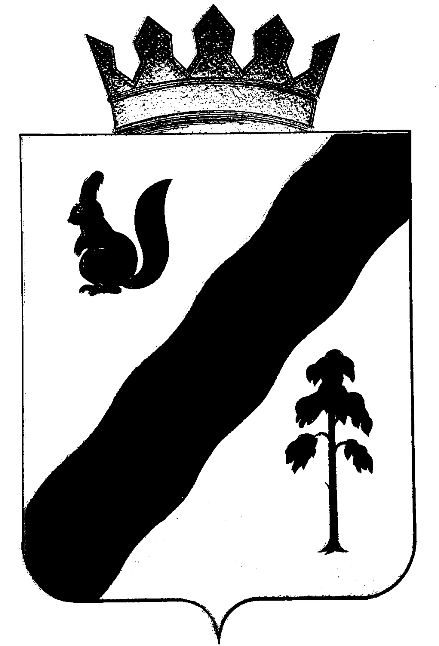 ПОСТАНОВЛЕНИЕАДМИНИСТРАЦИИ Гайнского муниципального районаПЕРМСКОГО КРАЯО внесении изменений в постановлениеадминистрации Гайнского  муниципальногоокруга  от  17.08.2020 года №722"Об установлении  родительской платы  засодержание ребенка (присмотр и уход)в муниципальных бюджетныхобразовательных учреждениях,реализующих основную общеобразовательнуюпрограмму дошкольного образования,расчетной  нормативнойсреднесуточной    стоимости питания"	В целях приведения  в соответствие  с действующим законодательством администрация Гайнского муниципального округа ПОСТАНОВЛЯЕТ:1 Внести  в постановление  администрации  Гайнского муниципального округа от 17.08.2020 года №722 "Об установлении родительской платы за содержание  ребенка (присмотр и уход) в муниципальных бюджетных  образовательных учреждениях, реализующих  основную общеобразовательную  программу дошкольного образования, расчетной нормативной  среднесуточной  стоимости питания" следующие  изменения:1. п.1. изложить в следующей редакции:"Установить  с 01.05.2022 года  размер платы, взимаемой  с родителей	 (законных представителей) за содержание ребенка ( присмотр и уход за ребенком) в муниципальных бюджетных  образовательных учреждениях, реализующих основную общеобразовательную программу дошкольного образования (далее - МБОУ) на территории Гайнского муниципального округа в размере 110,0 рублей за фактическое  пребывание ребенка. Установить  размер стоимости питания  в день 145,0  рублей  независимо от возраста детей. 2.п.2.4 Положения о порядке расчета, установления ,взимания и расходования родительской платы, взимаемой с родителей (законных представителей ) за присмотр и уход за детьми в МБОУ Гайнского муниципального округа, реализующих основную общеобразовательную программу дошкольного образования изложить в следующей  редакции:" Нормативные затраты на приобретение продуктов питания складываются из стоимости суточного рациона питания одного ребенка в соответствии с установленными нормами СанПиН 2.3/2.4.3590-20 "Санитарно-эпидемиологические требования  к организации  общественного питания населения" (Приложение №7 к СанПиН 2.3/2.4.3590-20) с учетом сезонности и для каждой категории питающихся (таблица 1 прилагаемого расчета).Ежедневное меню составляется на основе рекомендуемого набора продуктов питания с учетом калорийности для детей различного возраста и режима пребывания.3. таблицу1 "Расчет стоимости  суточного рациона", таблицу 2 "Расчет норматива затрат на приобретение чистящих и моющих средств на одного воспитанника  в день", таблицу 3 "Расчет норматива затрат на приобретение мягкого инвентаря на одного воспитанника в день", таблицу 4 "Расчет размера родительской платы за присмотр и уход за ребенком в муниципальных образовательных организациях, реализующих образовательную программу дошкольного образования" изложить в новой редакции;5. п.2 Приложения  "Положение о предоставлении льгот родителям (законным представителям) по родительской плате за присмотр и уход за детьми в  МБОУ изложить в новой  редакции:"Право на получение льгот по родительской плате, взимаемой с родителей (законных представителей)за присмотр и уход за детьми в МБОУ предоставляется:2.1. в размере 100 %:2.1.1.Родителям (законным представителям):- детей с ограниченными возможностями, - детей-инвалидов (глухих и слабослышащих, с тяжелыми нарушениями речи, с нарушениями опорно-двигательного аппарата, умственной отсталостью, задержкой психического развития) - детей с  туберкулезной интоксикацией;- детей-сирот и детей, оставшихся   без попечения родителей; 2.1.2.Семьям с детьми, находящимся  в СОП. 2.2. в размере 30% следующим категориям:- родителям (законным представителям), имеющим трех и более детей, а также детей-близнецов дошкольного возраста; 2.3 в размере 10 % следующим категориям:- семьям со среднедушевым уровнем дохода ниже прожиточного минимума, имеющим детей и находящимся в «группе риска»; -семьям со среднедушевым уровнем дохода ниже величины прожиточного минимума, установленного в Пермском крае, состоящих на учете в органах социальной защиты населения как малоимущая семья". 6.п.3.1. Положения о предоставлении льгот родителям (законным представителям) по родительской плате за присмотр и уход за детьми в  МБОУ в Перечне предоставляемых документов, подтверждающих право для получения льгот по родительской плате родителям (законных представителям )  в МБОУ исключить: 6.1.Семьям, в которых один из родителей является инвалидом I и  II группы;" 6.2. Справка медико-социальной экспертизы установленного образца, при приеме, далее -ежегодно". 7. Постановление  вступает  в силу  со дня опубликования   и подлежит  размещению  на официальном  сайте  Гайнского муниципального округа.Глава муниципального  округа - глава администрацииГайнского муниципального округа                                           Е.Г.Шалгинских26.04.2022329УтвержденоПостановлением администрации Гайнского          муниципального округа от 26.04.2022  №329Расчет стоимости суточного рациона питания одного воспитанника в день в соответствии с установленными нормами СанПиН (таблица1)УтвержденоПостановлением администрации Гайнского          муниципального округа от 26.04.2022  №329Расчет стоимости суточного рациона питания одного воспитанника в день в соответствии с установленными нормами СанПиН (таблица1)УтвержденоПостановлением администрации Гайнского          муниципального округа от 26.04.2022  №329Расчет стоимости суточного рациона питания одного воспитанника в день в соответствии с установленными нормами СанПиН (таблица1)УтвержденоПостановлением администрации Гайнского          муниципального округа от 26.04.2022  №329Расчет стоимости суточного рациона питания одного воспитанника в день в соответствии с установленными нормами СанПиН (таблица1)УтвержденоПостановлением администрации Гайнского          муниципального округа от 26.04.2022  №329Расчет стоимости суточного рациона питания одного воспитанника в день в соответствии с установленными нормами СанПиН (таблица1)УтвержденоПостановлением администрации Гайнского          муниципального округа от 26.04.2022  №329Расчет стоимости суточного рациона питания одного воспитанника в день в соответствии с установленными нормами СанПиН (таблица1)УтвержденоПостановлением администрации Гайнского          муниципального округа от 26.04.2022  №329Расчет стоимости суточного рациона питания одного воспитанника в день в соответствии с установленными нормами СанПиН (таблица1)Наименование продуктовНаименование продуктовДети до 3 летДети до 3 летДети до 3 летДети от3 до 7 летДети от3 до 7 летДети от3 до 7 летНаименование продуктовв группах полного дня, руб. в группах полного дня, руб. в группах полного дня, руб. в группах полного дня, руб. в группах полного дня, руб. в группах полного дня, руб. Наименование продуктовЦена (кг), руб.Норма, гр., мл., бруттоСумма, руб.Цена (кг), руб.Норма, гр., мл., бруттоСумма, руб.Молоко и кисломолочные продукты с м.д.ж. не ниже 2,5%50,0039019,5050,0045022,50Творог, творожные изделия с м.д.ж. не менее 5%300,00309,00200,00408,00Сметана с м.д.ж. не более 15%110,0090,99110,00111,21Сыр твердый400,004,31,72300,006,41,92Мясо (бескостное/на кости)400,0061,524,60300,0067,7520,33Птица (куры 1 кат. потр./цыплята-бройлеры 1 кат. потр./индейка 1 кат. потр.)200,0022,674,53150,0026,674,00Рыба (филе), в т.ч. филе слабо- или малосоленое200,00346,80150,00395,85Колбасные изделия372,00-0,00372,0000,00Яйцо куриное столовое10,000,5 шт.5,0010,000,6 шт.6,00Картофель60,0018611,1650,0021710,85Овощи, зелень76,0025619,4655,0032517,88Фрукты (плоды) свежие115,0010812,4280,001149,12Фрукты (плоды) сухие110,0090,9980,00110,88Соки фруктовые (овощные)71,001007,1071,001007,10Напитки витаминизированные (готовый напиток)200,00-0,00100,00505,00Хлеб ржаной (ржано-пшеничный)27,00401,0827,00501,35Хлеб пшеничный или хлеб зерновой30,00601,8030,00802,40Крупы (злаки), бобовые79,00302,3770,00433,01Макаронные изделия65,0080,5263,00120,76Мука пшеничная хлебопекарная55,00251,3855,00291,60Масло коровье сладкосливочное310,00185,58280,00215,88Масло растительное110,0090,99110,00111,21Кондитерские изделия200,0071,40150,00203,00Чай, включая фиточай700,000,50,35700,000,60,42Какао-порошок780,000,50,39780,000,60,47Кофейный напиток700,0010,70700,001,20,84Сахар85,00373,1586,00474,04Дрожжи хлебопекарные466,000,40,19466,000,50,23Мука картофельная (крахмал)200,0020,40220,0030,66Соль пищевая поваренная20,0040,0820,0060,12Итого  на 1 ребенка в деньх143,64х146,61
Расчет норматива затрат на приобретение чистящих и моющих средств на одного воспитанника  в день (таблица2)
Расчет норматива затрат на приобретение чистящих и моющих средств на одного воспитанника  в день (таблица2)
Расчет норматива затрат на приобретение чистящих и моющих средств на одного воспитанника  в день (таблица2)
Расчет норматива затрат на приобретение чистящих и моющих средств на одного воспитанника  в день (таблица2)
Расчет норматива затрат на приобретение чистящих и моющих средств на одного воспитанника  в день (таблица2)
Расчет норматива затрат на приобретение чистящих и моющих средств на одного воспитанника  в день (таблица2)
Расчет норматива затрат на приобретение чистящих и моющих средств на одного воспитанника  в день (таблица2)
Расчет норматива затрат на приобретение чистящих и моющих средств на одного воспитанника  в день (таблица2)
Расчет норматива затрат на приобретение чистящих и моющих средств на одного воспитанника  в день (таблица2)
Расчет норматива затрат на приобретение чистящих и моющих средств на одного воспитанника  в день (таблица2)
Расчет норматива затрат на приобретение чистящих и моющих средств на одного воспитанника  в день (таблица2)
Расчет норматива затрат на приобретение чистящих и моющих средств на одного воспитанника  в день (таблица2)
Расчет норматива затрат на приобретение чистящих и моющих средств на одного воспитанника  в день (таблица2)
Расчет норматива затрат на приобретение чистящих и моющих средств на одного воспитанника  в день (таблица2)
Расчет норматива затрат на приобретение чистящих и моющих средств на одного воспитанника  в день (таблица2)
Расчет норматива затрат на приобретение чистящих и моющих средств на одного воспитанника  в день (таблица2)Наименование расходовЕд.измер.Наименование расходовЕд.измер.до 3 летдо 3 летдо 3 летот 3 до 7 летот 3 до 7 летот 3 до 7 летот 3 до 7 летот 3 до 7 летот 3 до 7 летот 3 до 7 летот 3 до 7 летот 3 до 7 летНаименование расходовЕд.измер.Цена (руб.)Кол-во на 1 группу на 1 месяцСумма на 1 группуЦена (руб.)Цена (руб.)Кол-во на 1 группу на 1 месяцКол-во на 1 группу на 1 месяцСумма на 1 группуСумма на 1 группуСумма на 1 группуСумма на 1 группуСумма на 1 группуМыло туалетное кус.      50,00   5250,00        50,00          50,00   55250,00 250,00 250,00 250,00 250,00 Мыло хозяйственноекус.      30,00   4120,00        30,00          30,00   44120,00 120,00 120,00 120,00 120,00 Бумага туалетная (рулон 50 м)шт.      25,00   375,00        25,00          25,00   3375,00 75,00 75,00 75,00 75,00 Моющие средствапач.      80,00   180,00        80,00          80,00   1180,00 80,00 80,00 80,00 80,00 Сода питьеваяшт.      40,00   140,00        40,00          40,00   1140,00 40,00 40,00 40,00 40,00 Сода кальцинированная (упаковка 4 кг)шт.    140,00   1140,00      140,00        140,00   11140,00 140,00 140,00 140,00 140,00 Стиральный порошок (упаковка 4 кг)шт.    420,00   1420,00      420,00        420,00   11420,00 420,00 420,00 420,00 420,00 Итого затрат на 1 группу в месяцИтого затрат на 1 группу в месяцИтого затрат на 1 группу в месяцИтого затрат на 1 группу в месяц1 125,00 1 125,00 1 125,00 1 125,00 1 125,00 1 125,00 Среднесписочная наполняемость детей в группахСреднесписочная наполняемость детей в группахСреднесписочная наполняемость детей в группахСреднесписочная наполняемость детей в группах18 21 21 21 21 21 Среднемесячное количество рабочих дней Среднемесячное количество рабочих дней Среднемесячное количество рабочих дней Среднемесячное количество рабочих дней 21 21 Итого затрат на 1 воспитанника в деньИтого затрат на 1 воспитанника в деньИтого затрат на 1 воспитанника в деньИтого затрат на 1 воспитанника в день2,98 2,55 2,55 2,55 Расчет норматива затрат на приобретение мягкого инвентаря на одного воспитанника в день (таблица 3)Расчет норматива затрат на приобретение мягкого инвентаря на одного воспитанника в день (таблица 3)Расчет норматива затрат на приобретение мягкого инвентаря на одного воспитанника в день (таблица 3)Расчет норматива затрат на приобретение мягкого инвентаря на одного воспитанника в день (таблица 3)Расчет норматива затрат на приобретение мягкого инвентаря на одного воспитанника в день (таблица 3)Расчет норматива затрат на приобретение мягкого инвентаря на одного воспитанника в день (таблица 3)Расчет норматива затрат на приобретение мягкого инвентаря на одного воспитанника в день (таблица 3)Расчет норматива затрат на приобретение мягкого инвентаря на одного воспитанника в день (таблица 3)№        п\пНаименованиеЕд. измер.№        п\пНаименованиеЕд. измер.Цена  (руб.)Кол-воСрок использования в расчете на 1 воспитанника в дняхСумма в день (руб.)1.Подушкашт.280,00136500,082.Наволочки набивнаяшт.138,00114600,093.Наволочки верхняяшт.150,0027300,414.Простыняшт.270,00210950,495.Пододеяльникшт.350,00210950,646.Матрацышт.400,00118250,227.Наматрасникшт.350,00118250,198.Одеяла теплыешт.700,00118250,389.Одеяла байковыешт.350,00118250,1910.Полотенцешт.100,0023650,5511.Салфеткишт.50,0027300,14Итого затраты на 1 воспитанника в деньИтого затраты на 1 воспитанника в деньИтого затраты на 1 воспитанника в деньИтого затраты на 1 воспитанника в деньИтого затраты на 1 воспитанника в день3,39Расчет размера родительской платы за присмотр и уход за ребенком в муниципальных образовательных организациях, реализующих образовательную программу дошкольного образования (таблица4)Расчет размера родительской платы за присмотр и уход за ребенком в муниципальных образовательных организациях, реализующих образовательную программу дошкольного образования (таблица4)Расчет размера родительской платы за присмотр и уход за ребенком в муниципальных образовательных организациях, реализующих образовательную программу дошкольного образования (таблица4)Расчет размера родительской платы за присмотр и уход за ребенком в муниципальных образовательных организациях, реализующих образовательную программу дошкольного образования (таблица4)Расчет размера родительской платы за присмотр и уход за ребенком в муниципальных образовательных организациях, реализующих образовательную программу дошкольного образования (таблица4)Расчет размера родительской платы за присмотр и уход за ребенком в муниципальных образовательных организациях, реализующих образовательную программу дошкольного образования (таблица4)Расчет размера родительской платы за присмотр и уход за ребенком в муниципальных образовательных организациях, реализующих образовательную программу дошкольного образования (таблица4)Расчет размера родительской платы за присмотр и уход за ребенком в муниципальных образовательных организациях, реализующих образовательную программу дошкольного образования (таблица4)Расчет размера родительской платы за присмотр и уход за ребенком в муниципальных образовательных организациях, реализующих образовательную программу дошкольного образования (таблица4)Расчет размера родительской платы за присмотр и уход за ребенком в муниципальных образовательных организациях, реализующих образовательную программу дошкольного образования (таблица4)Расчет размера родительской платы за присмотр и уход за ребенком в муниципальных образовательных организациях, реализующих образовательную программу дошкольного образования (таблица4)Расчет размера родительской платы за присмотр и уход за ребенком в муниципальных образовательных организациях, реализующих образовательную программу дошкольного образования (таблица4)Расчет размера родительской платы за присмотр и уход за ребенком в муниципальных образовательных организациях, реализующих образовательную программу дошкольного образования (таблица4)Расчет размера родительской платы за присмотр и уход за ребенком в муниципальных образовательных организациях, реализующих образовательную программу дошкольного образования (таблица4)Расчет размера родительской платы за присмотр и уход за ребенком в муниципальных образовательных организациях, реализующих образовательную программу дошкольного образования (таблица4)Расчет размера родительской платы за присмотр и уход за ребенком в муниципальных образовательных организациях, реализующих образовательную программу дошкольного образования (таблица4)Расчет размера родительской платы за присмотр и уход за ребенком в муниципальных образовательных организациях, реализующих образовательную программу дошкольного образования (таблица4)Расчет размера родительской платы за присмотр и уход за ребенком в муниципальных образовательных организациях, реализующих образовательную программу дошкольного образования (таблица4)Расчет размера родительской платы за присмотр и уход за ребенком в муниципальных образовательных организациях, реализующих образовательную программу дошкольного образования (таблица4)Расчет размера родительской платы за присмотр и уход за ребенком в муниципальных образовательных организациях, реализующих образовательную программу дошкольного образования (таблица4)Расчет размера родительской платы за присмотр и уход за ребенком в муниципальных образовательных организациях, реализующих образовательную программу дошкольного образования (таблица4)Расчет размера родительской платы за присмотр и уход за ребенком в муниципальных образовательных организациях, реализующих образовательную программу дошкольного образования (таблица4)Возрастная категория воспитанниковРежим пребывания дошкольных образовательных групп / направленность образовательных группРасходы на 1 воспитанника, непосредственно отнесенные на присмотр и уход в деньРасходы на 1 воспитанника, непосредственно отнесенные на присмотр и уход в деньРасходы на 1 воспитанника, непосредственно отнесенные на присмотр и уход в деньРасходы на 1 воспитанника, непосредственно отнесенные на присмотр и уход в деньРасходы на 1 воспитанника, непосредственно отнесенные на присмотр и уход в деньРасходы на 1 воспитанника, непосредственно отнесенные на присмотр и уход в деньРазмер расходов, включенных в муниципальном районе  в размер родительской платы от затрат на присмотр и уход в деньРазмер расходов, включенных в муниципальном районе  в размер родительской платы от затрат на присмотр и уход в деньРазмер расходов, включенных в муниципальном районе  в размер родительской платы от затрат на присмотр и уход в деньРазмер расходов, включенных в муниципальном районе  в размер родительской платы от затрат на присмотр и уход в деньРазмер расходов, включенных в муниципальном районе  в размер родительской платы от затрат на присмотр и уход в деньРазмер расходов, включенных в муниципальном районе  в размер родительской платы от затрат на присмотр и уход в деньРазмер расходов, включенных в муниципальном районе  в размер родительской платы от затрат на присмотр и уход в деньРазмер расходов, включенных в муниципальном районе  в размер родительской платы от затрат на присмотр и уход в деньДоля родительской платы по отношению к фактическому размеру затрат, непосредственно отнесенных на присомтр и уход в деньДоля родительской платы по отношению к фактическому размеру затрат, непосредственно отнесенных на присомтр и уход в деньДоля родительской платы по отношению к фактическому размеру затрат, непосредственно отнесенных на присомтр и уход в деньДоля родительской платы по отношению к фактическому размеру затрат, непосредственно отнесенных на присомтр и уход в деньДоля родительской платы по отношению к фактическому размеру затрат, непосредственно отнесенных на присомтр и уход в деньДоля родительской платы по отношению к фактическому размеру затрат, непосредственно отнесенных на присомтр и уход в деньДоля родительской платы по отношению к фактическому размеру затрат, непосредственно отнесенных на присомтр и уход в деньВозрастная категория воспитанниковРежим пребывания дошкольных образовательных групп / направленность образовательных группСтоимость суточного рациона питания одного воспитанника в день, руб. Норматив затрат на приобретение чистящих и моющих средств на одного воспитанника  в день, руб. Норматив затрат на приобретение чистящих и моющих средств на одного воспитанника  в день, руб. Норматив затрат на приобретение мягкого инвентаря на одного воспитанника в день, руб. ИтогоИтогоСуточный рацион питания одного воспитанника в день, руб. Суточный рацион питания одного воспитанника в день, руб. Суточный рацион питания одного воспитанника в день, руб. Приобретение чистящих и моющих средств на одного воспитанника  в день, руб. Приобретение чистящих и моющих средств на одного воспитанника  в день, руб. Приобретение мягкого инвентаря на одного воспитанника в день, руб. ИтогоИтогоСуточный рацион питания одного воспитанника в день, руб. Суточный рацион питания одного воспитанника в день, руб. Суточный рацион питания одного воспитанника в день, руб. Приобретение чистящих и моющих средств на одного воспитанника  в день, %. Приобретение мягкого инвентаря на одного воспитанника в день%Приобретение мягкого инвентаря на одного воспитанника в день%Приобретение мягкого инвентаря на одного воспитанника в день%дети до 3 лет2,982,983,392,982,983,39100%100%100%100%в группах полного дня145,02,982,983,39151,37151,37103,63103,63103,632,982,983,39110,0110,071%71%71%100%100%100%100%2,982,983,392,982,983,39100%100%100%100%дети от 3 до 7 лет3,393,39100%100%100%100%в группах полного дня145,02,982,983,39151,37151,37103,63103,63103,632,982,983,39110,0110,071%71%71%100%100%100%100%